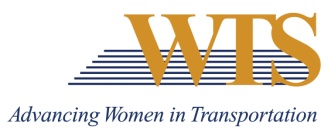 2021 WTS INTERNATIONAL AWARD NOMINATIONROSA PARKS DIVERSITY LEADERSHIP COVER SHEET Chapter InformationChapter: MinnesotaContact: Emily JorgensenChapter Title: Scholarships & Recognitions DirectorEmail of Contact: emily.jorgensen@co.washington.mn.usPhone of Contact:  651-430-4338Nominee Information Nominee:Contact (if nominee is a company):Email:Phone:Your (Nomination Author) Information Name:Email:Phone:Title:Company: 2021 ROSA PARKS DIVERSITY LEADERSHIP AWARDSUMMARY FORMDescribe why this nominee deserves to win.2021 ROSA PARKS DIVERSITY LEADERSHIP AWARDSUPPLEMENTAL INFORMATIONNominee:Exhibiting extraordinary efforts or initiatives in facilitating professional opportunities for women and minorities.Contributing significantly to promoting diversity, inclusion and multi-cultural awareness within their organization, the transportation industry, or in a project or activity that supports the goals and mission of WTS.